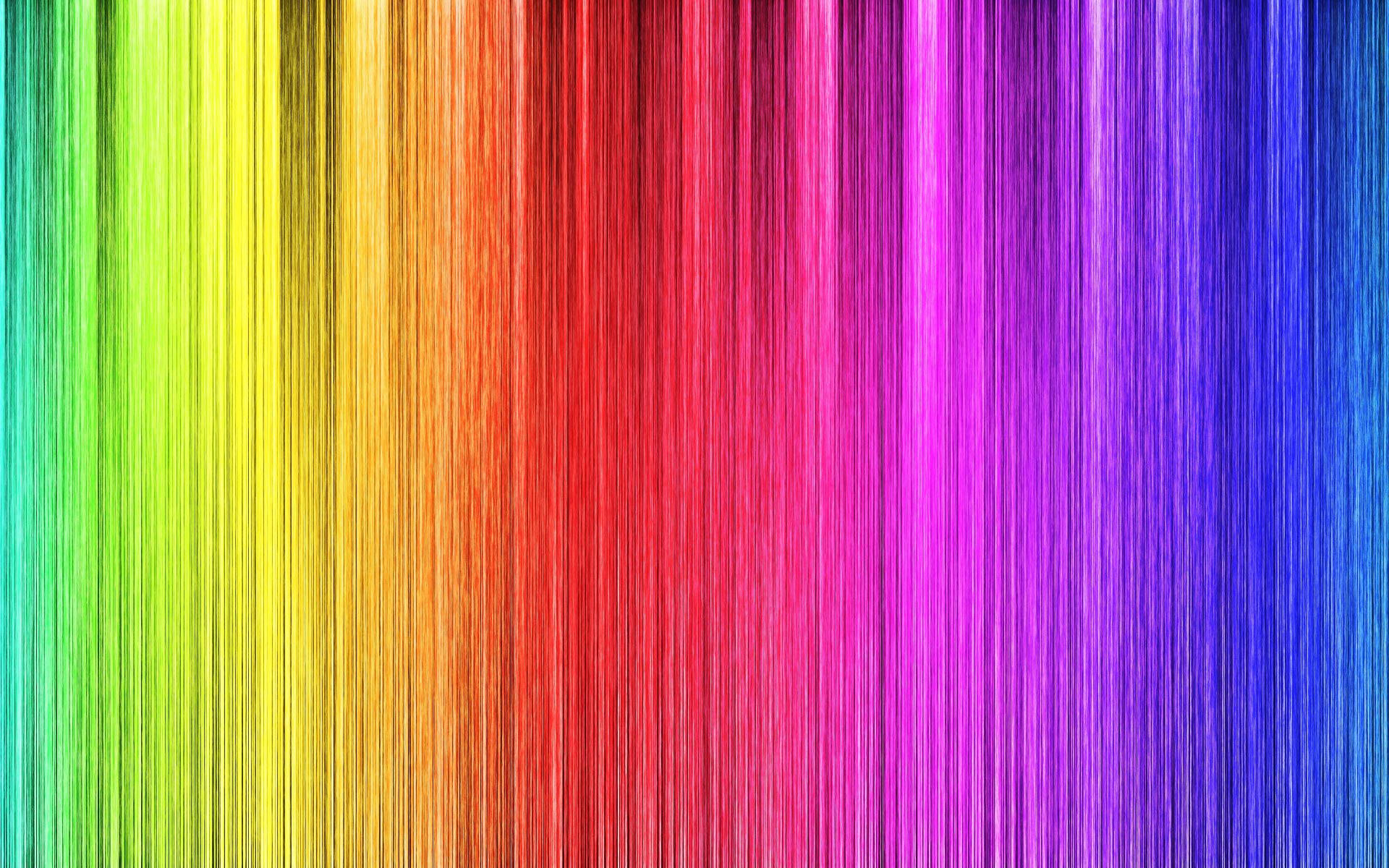 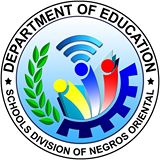 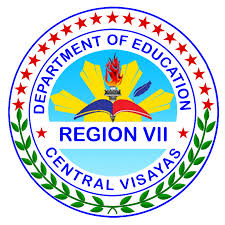 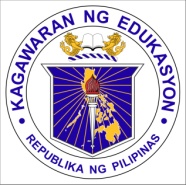 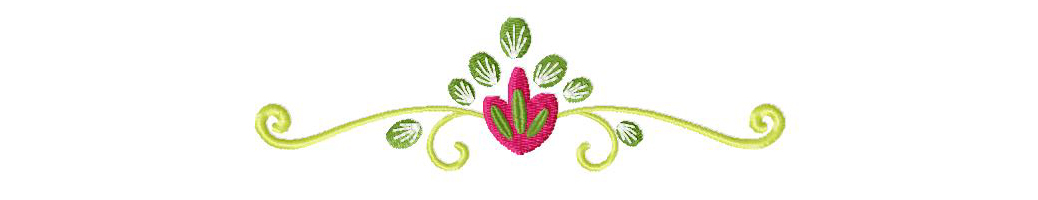 MonthNo. of School DaysDateNo. Of Days per QuarterActivityMAY03-919-2426-30Palarong PambansaBrigada EskwelaOplan Balik EskwelaJUNE2021221        53              daysBeginning of classes for SY 2014-2015Independence Day (regular Holiday)1st Parent-Teacher Conference- (Saturday)JULY2228Eid’l Fiter (regular holiday – tentative)AUGUST117-8161st Quarter ExaminationsDistribution of Cards/ Parent-Teacher Conference (Saturday)AUGUST8212527 (as per consultation with NETRC)Ninoy Aquino Day (special non-working holiday) National Heroes Day (regular holiday)National Career Assessment Examination ( NCAE) for K-12 Grade 9SEPTEMBER2212-1325-26       53     daysDistrict Selection MeetLanguage Arts Show (English, Filipino and MTB) and Kinder DayOCTOBER235510-1116-1720-2425Eid’l Adha (Sunday-regular holiday- Tentaive) World Teachers Day (Sunday)BSP-GSP Camporal and Encampment2nd Quarter ExaminationMid-Year Assessment and INSET/ Semestral Break ( For Students Only)Distribution of Cards/ Parent-Teacher Conference (SaturdayNOVEMBER20172130      55    daysAll Saints Day (special non-working holiday)Damath and Math QuizHEKASI and ScienceBonifacio Day (regular holiday)DECEMBER152030Start of Christmas BreakRizal Day (regular holiday)JANUARY58-919-2024Resumption of Classes (Monday)3rd Quarter Examination Lambigit FestivalDistribution of Cards/ Parent-Teacher Conference (Saturday)Early Registration Day ( Saturday)FEBRUARY2025          40       days EDSA People Power I Anniversary (Observance)MARCH20511 (as per consultation with NETRC)1219-2023-2426-2727          40       days National Achievement Test (NAT) (Secondary- Fourth Year)National Achievement Test (NAT) (Elementary- Grade III)National Achievement Test (NAT) (Elementary- Grade VI)4th Quarter Examinations (Final Examinations for Grade VI and Year IV4th Quarter Examinations (Final Examinations for Grades I- V and Grades 7-9GraduationLast Day of ClassesAPRIL2346-10913Maundy Thursday (regular holiday)Good Friday (regular holiday)Black Saturday  (special non-working holiday)Distribution of CardsAraw ng Kagitingan (regular holiday)Start of Summer classes (Monday)MAY14-1018-232325-29Labor Day (regular holiday)Palarong PambansaBrigada EskwelaEnd of Summer Classes (Friday) and Final ExaminationsOplan Balik EskwelaTotal No. Of School daysTotal No. Of School daysTotal No. Of School days201